Ресурсный центр по профориентацииПн.-пт. 8.30 – 17.00 (обед 13.00 – 13.30)тел. 30 83 90, факс 75 44 63,e-mail: resurscentre@uoggodtdim.byhttp://gomelpalace.byРегиональный центр тестирования и профориентации учащейся молодежиhttp://rct.gomel.by   тел.40 07 72, г.Гомель, пр.Октября 48, каб. 103Учреждение образования «Гомельский государственный областной Дворец творчества детей и молодежи»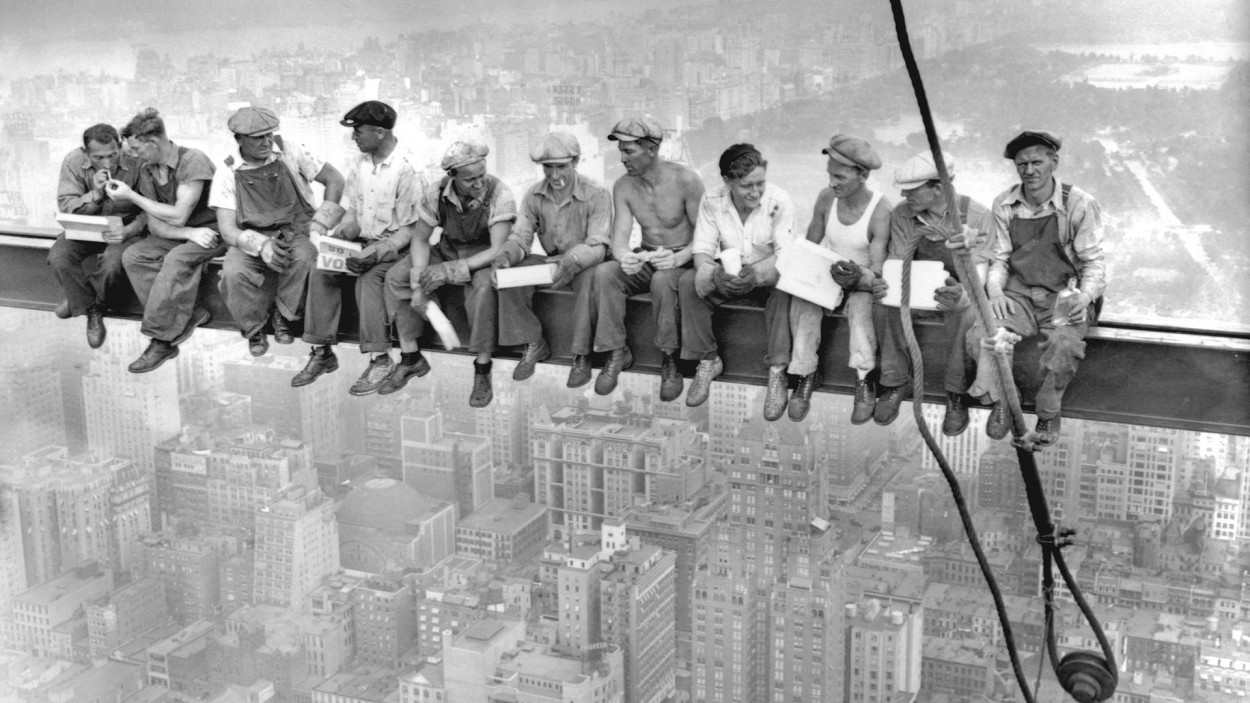 Трудовое законодательствов разных странахВ разных странах своя специфика трудового законодательства, я представляю самые интересные нюансы рабочих будней трудящихся по всему миру.К отпуску в разных странах относятся по-разному. Например, В Гонконге, лидере рейтинга трудоголиков, работают более 50 часов в неделю, а отпуск всего 17 дней, материковый Китай еще несчастнее – только 7 дней оплачиваемого отпуска. Трудолюбивый Токио отстает от Гонконга всего на 10 часов в неделю. При этом в Японии вообще считается дурным тоном брать отпуск – поэтому большинство японцев отдыхает всего 8 дней в году вместо положенных 18. Самые продолжительные отпуска в мире имеют жители Швеции, Дании, Финляндии, Австрии и Канады. Работники здесь отдыхают не менее 5 недель в год. А самые короткие отпуска у жителей Филиппин, Мексики и Сингапура. Работники этих стран имеют право отдыхать 5, 6 и 7 дней в год соответственно.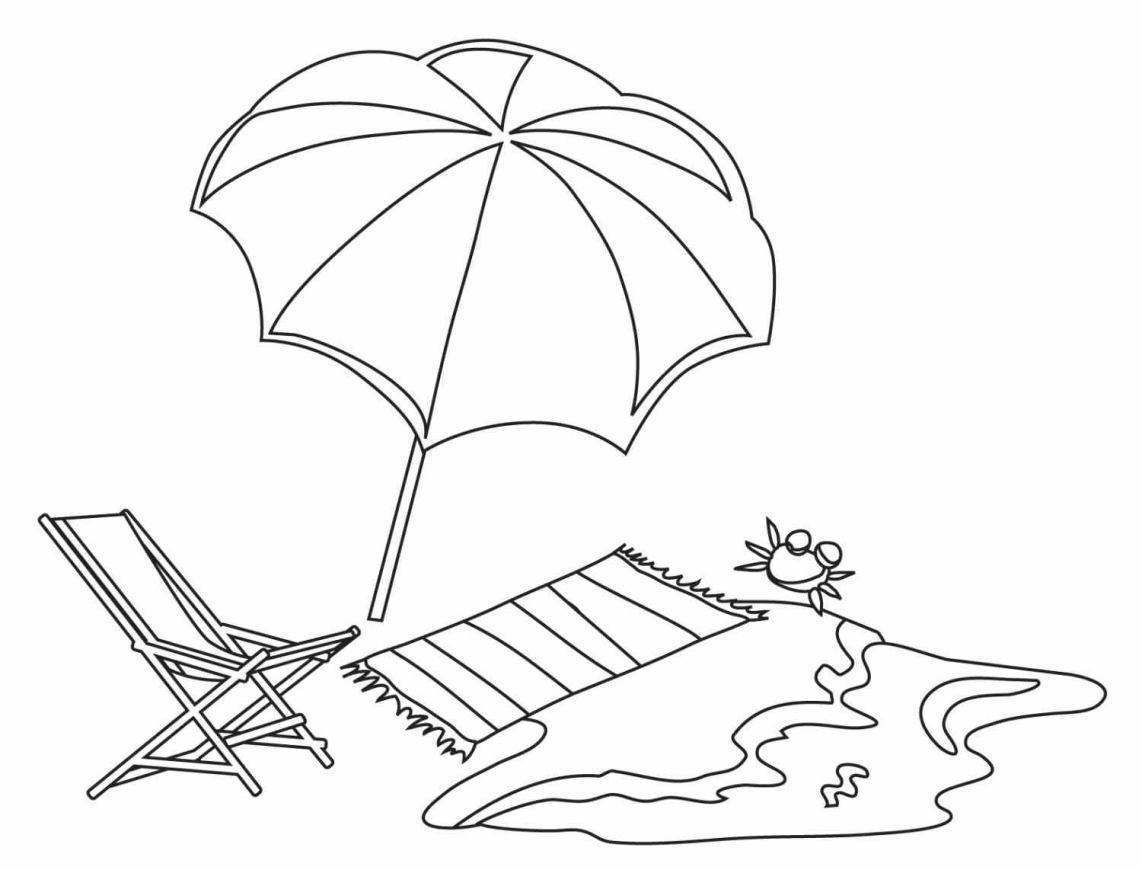 А чуть ли не единственная страна в мире, где нет законодательно закрепленного отпуска – это США, там все зависит от того, как работник договорится с работодателем. По некоторым оценкам, каждый четвертый работник в США работает вообще без оплачиваемых отпуска и праздничных дней.Израильские работодатели помимо отпускных дней предоставляют работникам ещё и «оздоровительные» дни. Количество тех и других зависит от стажа работы. Максимально отдыхают израильтяне, имеющие трудовой стаж не менее 19 лет. Он имеют право на 28 отпускных дней и 9 «оздоровительных».Самая короткая трудовая неделя в Нидерландах, она составляет 30,5 часа (для сравнения: в Республике Беларусь – 40 часов).В Египте работодатель должен повышать заработную плату не менее чем на 7% ежегодно. Если гражданин Египта просто присутствует на рабочем месте, но отлынивает от исполнения обязанностей, он может рассчитывать на половину зарплаты. Если человек увольняется по собственному желанию, ему обязаны выплатить всю сумму за месяц.Японское трудовое законодательство достаточно жёстко обходится с беременными женщинами: если японка отработала в организации меньше года или имеет обеспеченного супруга, ей могут отказать в оплате отпуска по уходу за ребенком.В некоторых странах выходные – это не суббота и воскресенье, а другие дни недели. Например, израильтяне выходят на работу в воскресенье, а заканчивают трудовую неделю в четверг или пятницу после обеда. В Алжире и Саудовской Аравии люди работают с субботы по среду, а в Иране – с субботы по четверг.Особенностью трудового законодательства США является разночтения между Федеральным законом и законами разных штатов, которые иной раз перекрывают друг друга. Федеральным «Актом о справедливых трудовых стандартах» США определена минимальная сумма часовой оплаты труда гражданина в возрасте старше 20 лет – не менее 7.25$ в час. Правда, из-за разночтений в федеральном законодательстве и законах штатов это правило выполняется не всегда.В Китае по всей стране – шестидневка с 10-часовым рабочим днём. При этом граждане имеют право на отпуск продолжительностью всего-навсего 10 дней в год.Шведские предприятия постепенно переходят на шестичасовой рабочий день. «Переход с 8- на 6-часовой рабочий день показывает, что мы инвестируем в наших работников, – признавался в интервью директор стокгольмской компании Filimundus Линус Фельдт. – Если ваш персонал счастлив, то счастлива и вся компания».После распада СССР бывшие советские республики приняли трудовые кодексы с трудовой неделей продолжительностью 40 часов, как и в России. И еще 40 дней в году люди не работают из-за отпусков и государственных праздников. Это еще хорошо, что большевики убрали религиозные и царские праздники из красных дней календаря. При этом Новый год с 1930 года по 1947 был обычным рабочим днем, а субботы были рабочими целых 20 лет с 1940 по 1960 годы.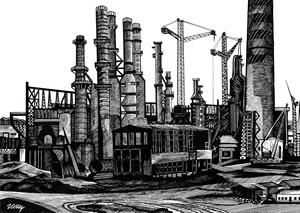 Выдача продуктов на производстве – это традиция, которая кое-где еще осталась. Почти 100 лет назад Ленин особым декретом утвердил выдачу молока голодающим рабочим Путиловского завода в Петрограде, так появился термин «молоко за вредность». Есть мнение, что молоко помогает снизить токсичное воздействие некоторых веществ на организм человека. По сей день в России выдают молоко на вредных производствах, такой подход есть и во Франции – там машинисты поездов уже давно не ездят на поездах на угле, но традиция выдавать молоко осталась. А в других западных странах рабочим было принято выдавать мармелад, который тоже обладает полезными защитными свойствами, а в Германии на некоторых химкомбинатах и вовсе выдают талоны на пиво.Сиесту в Испании официально отменили еще в 2005 году, ведь, по оценкам экономистов, это серьезно понижало производительность труда и стоило стране 8% валового национального продукта. В Японии же, которая славится трудоголиками, наоборот, поощряется отдых на работе, это давняя традиция – инемури. Работодатель приветствует работников, которые спят на работе, ведь это значит, что они работают усердно и сильно устают. Некоторые даже специально делают вид, что спят, чтобы заслужить похвалу. Вполне разумно – последние исследования NASA показали, что эффективность труда после небольшой офисной сиесты возрастает.Споры о длительности рабочей недели ведутся столетиями. В 1930 году экономист Джон Мейнард Кейнс предсказал, что спустя 100 лет рабочая неделя сократится до 15 часов. Конечно, он ошибся, но люди по сей день пытаются урвать себе лишний час. Сейчас разговор идет о том, чтобы работать всего по 6 часов в день. Приводится успешный опыт Швеции, которая стала первопроходцем в этом вопросе. Ученые разных стран в один голос утверждают, что это очень эффективная мера – производительность труда возрастает, экологическая обстановка улучшается, а усталость работников при этом намного меньше. А в то же время сейчас во Франции люди бьются против того, что работодатели получат право увеличить количество рабочих часов. Идея сама по себе не новая – еще в 1930 году американская компания Kellogg’s ввела такой режим у себя на производстве. Однако эксперимент не увенчался успехом и в 1985 году фирма вернулась к старой системе.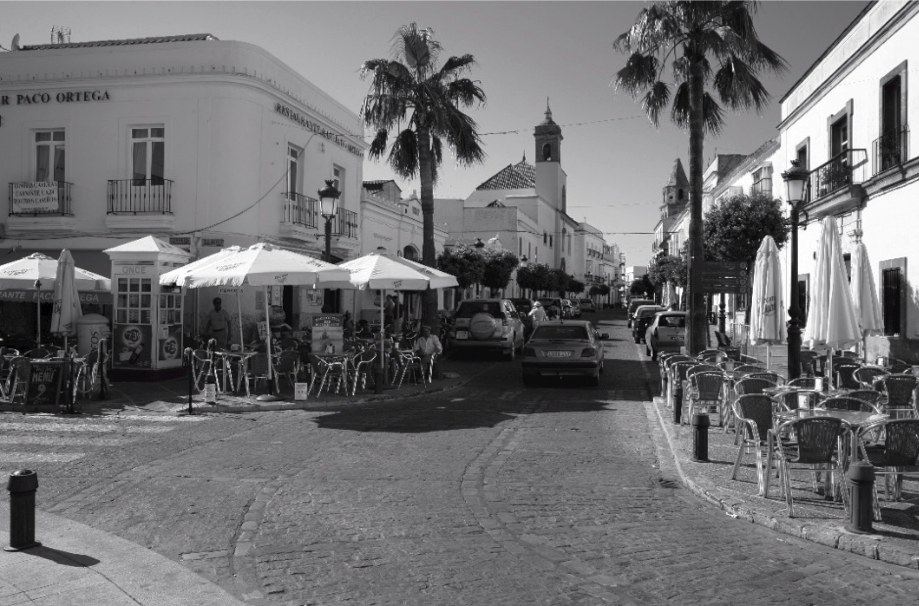 В общем, какие бы рабочие традиции и законы не были в ходу в той или иной стране, смысл всегда один – чтобы развивать экономику нужно много и усердно работать. Источник: http://politrussia.com/society/eto-pyat-interesnye-999/Источник: https://moe-online.ru/news/view/351208.html